Cut out the activity completed and glue it in your summer passport!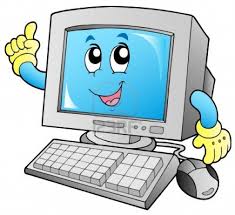 Worked on DreamBoxat least 3 times!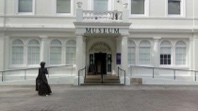 Went to a Museum!Played a Math Game:__________________Kept a writing journal of my summer!Went to see a movie at the theatre_________________Visited the library at least 3 times!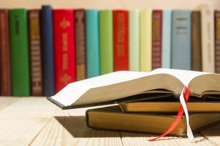 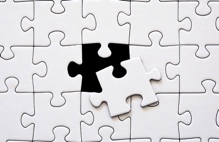 Worked on a puzzle!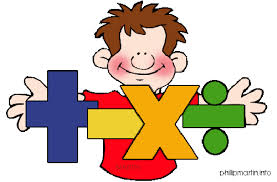 Practiced my math facts!Rode a bike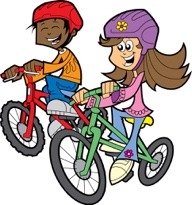 Tried a new recipe!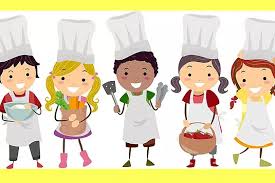 Read a book!_________________Went on a hike!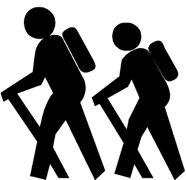 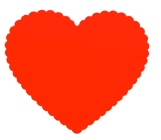 Community Service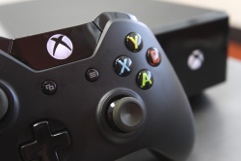 Love video games – pick your favorite and research the designer!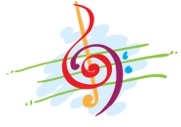 Went to Centennial Park for a Sunset Serranade!FREE – Wednesdays 7pmhttps://www.howardcountymd.gov/sunsetserenadesWent to a movie on the lake in Columbia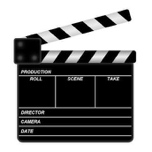 FREE!!https://www.columbiaassociation.org/events/lakefront-summer-festival/Went to a summer program at the library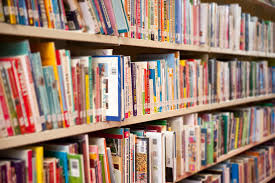 https://hclibrary.org/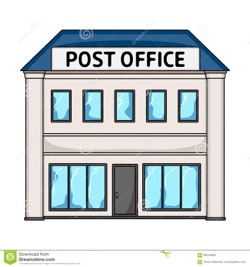 Wrote a letter to someone and mailed it at the post office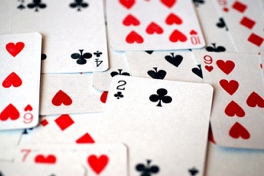 Played a card game with someone!Found a new Math app!!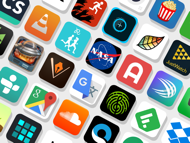 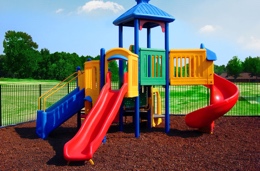 Played at a playground with a friend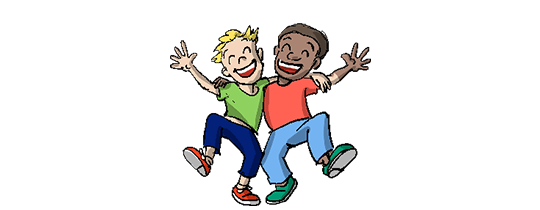 Met a new friend!Swam in a pool!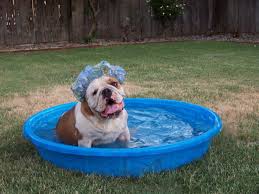 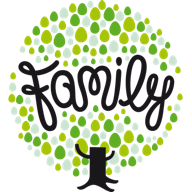 Spent time with familyRode a bus, train, or airplane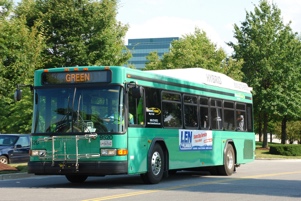 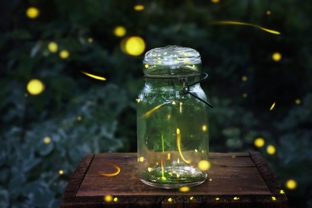 Tried catching firefliesPlay outside in the rain!!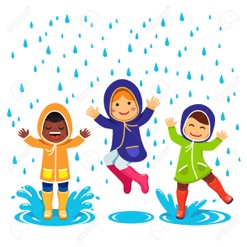 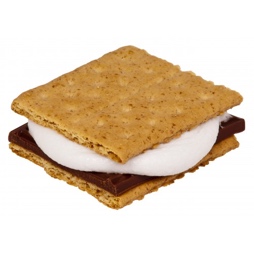 Made SmoresDecorate the sidewalk with chalk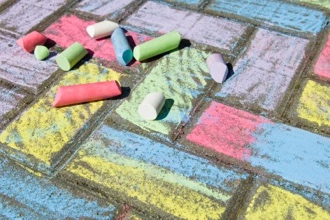 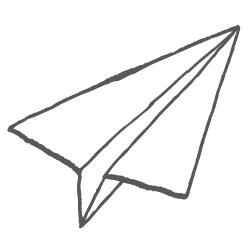 Made paper airplanes!!